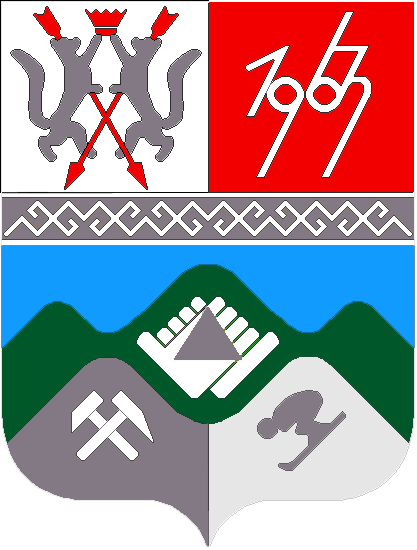 КЕМЕРОВСКАЯ ОБЛАСТЬТАШТАГОЛЬСКИЙ МУНИЦИПАЛЬНЫЙ РАЙОНАДМИНИСТРАЦИЯ  ТАШТАГОЛЬСКОГО МУНИЦИПАЛЬНОГО РАЙОНА                         ПОСТАНОВЛЕНИЕот  «_29_»   января    2014г. №        77-пО внесении изменений в муниципальную целевую программу«Развитие культуры» на 2014-2016 годы, утвержденную постановлением Администрации Таштагольского муниципального района от 15.10.2013г. № 126-п	В связи с необходимостью изменения объемов финансирования программных мероприятий:1. Внести  в программу “Развитие культуры” на 2014-2016 годы утвержденную постановлением Администрации Таштагольского муниципального района от 15.10.2013г. № 126-п  следующие изменения:1.1. Раздел 7 изложить в следующей редакции: «»2. Настоящее постановление опубликовать в газете «Красная Шория» и разместить на официальном сайте администрации Таштагольского муниципального района в сети Интернет.3. Контроль за исполнением постановления возложить на заместителя главы Таштагольского муниципального района  Рябченко Л.Н.4. Настоящее постановление вступает в силу с момента опубликования.Глава Таштагольскогомуниципального района			                  	В. Н. Макута№МероприятияВсегоОбъем финансирования,    тыс. руб.Объем финансирования,    тыс. руб.Объем финансирования,    тыс. руб.№МероприятияВсего2014201520161Районные мероприятия, проводимые управлением культуры49501650165016502Муниципальные гранты3001001001003Приобретение музыкальных инструментов3001001001004Оснащение городского паркового хозяйства450150150150ИТОГО6000200020002000